ПОЛОЖЕНИЕо турнире по решению прикладных задач
 реального сектора экономики среди студентов
Высших учебных заведений Воронежской области«Кейс-Шторм» 2021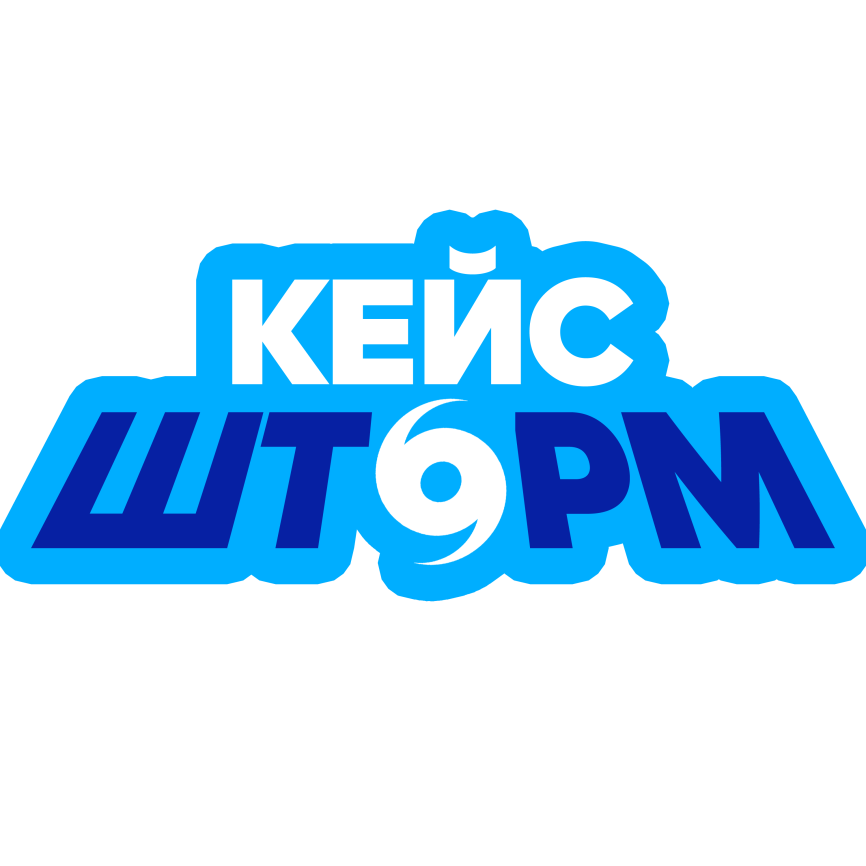 Воронеж 2021I. ОБЩИЕ ПОЛОЖЕНИЯ
1.1. Студенческий турнир по решению прикладных задач реального сектора экономики среди студентовВысших учебных заведений Воронежской области «Кейс-Шторм» (далее Турнир) проводится в три этапа: первый этап – отборочный и второй этап – основной в заочном формате, третий этап – финальный в очном формате.1.2. Турнир проводится с целью развития у студентов экономической направленности навыков решения реальных социально-экономических задач региона, создания площадки для их обсуждения и оценки реального уровня экономического образования студентов Воронежа.1.3 Задачами Турнира являются:создание площадки соревнований для студентов экономических специальностей;погружение участников в решение реальных экономических задач региона;мониторинг уровня знаний и повышение качества подготовки студентов как будущих специалистов;выстраивание диалога государственной между органами государственной власти и студентами;развитие командных навыков работы при решении задач, навыков ведения дискуссии и презентации;популяризация экономических наук.II. ОРГАНИЗАТОРЫ СОРЕВНОВАНИЙОбщее руководство организацией и проведением Турнира осуществляет Молодежное Правительство Воронежской области при поддержке экономического факультета ВГУ, департамента экономического развития Воронежской области, департамента образования, науки и молодежной политики Воронежской области, ГБУ ВО «Областной молодежный центр».III.  МЕСТА И СРОКИ ПРОВЕДЕНИЯ
3.1. Турнир проводится в период с 15.02.2021 г. по 30.03.2021 г..3.2. Первые два этапа проводятся в заочном формате с 01.03.2020 г. по 26.03.2021 г..3.3. Третий этап проводится в очном формате по адресу г. Воронеж пр. Революции 32 - 27.03.2021 г..3.4. Для участия в Турнире команды регистрируются в форме регистрации по ссылке: https://forms.gle/xLFNS4Rdon1TZkZLA с 15.02.2020 г. по 26.02.2020 г.. По любым вопросам участники могут обратиться к главному организатору Турнира Ермоленко С.В. адрес электронной почты: sergeyermolenko19990629@mail.ru, телефон: +7 (960) 108-71-90.IV. ТРЕБОВАНИЯ К УЧАСТНИКАМ4.1. К турниру допускаются команды от трех до пяти человек Высших учебных заведений города Воронеж от 18 лет на дату 01.01.2021 г..В состав команды входят студенты очной формы обучения старших курсов экономических направлений. Персональный состав команды не может изменяться на протяжении всего Турнира.4.2. Допускается формирование сборных команд, участниками которых являются студенты разных вузов.4.3. Команда возглавляется капитаном, являющимся членом команды. 4.4. Каждая команда должна иметь свое краткое собственное название в рамках цензуры. Если названия команд повторяются, то команда, которая зарегистрировалась ранее, получает индекс 1, а следующая соответственно 2 и так далее. 4.5. Всем участникам Турнира необходимово время проведения этапов контактировать с организаторами и экспертами. 4.6. Всем участникам Турнира необходимо во время проведения очного этапа соблюдать все требования эпидемиологической безопасности.V. ПРОГРАММА ТУРНИРАРасписание Турнира представлено в табл. 1.Таблица 1 – Расписание ТурнираVI. СОДЕРЖАНИЕ ЭТАПОВ6.1. Проведение отборочного этапа заключается, что всем участникам через созданную электронную почту отправляются кейсы, а также методика для их решения с критериями оценки. Кейсы для отборочного этапа состоят из:2 кейсов от компаний партнеров;1 кейса от компаний партнера 1 кейс от департамента экономического развития;1 кейс от компаний партнеров, 1 задание;1 кейс от департамента экономического развития, 1 задание(Один из вариантов).Решенные кейсы принимаются до 07.03.2021г. 23:59 часов на электронную почту турнира casestorm@mail.ru от любого из участников команд (желательно от капитана). С 08.03.2021г. до 14.03.2021г. 23:59 часов проводится оценка полученных кейсов экспертами. Решения участников разделяются и отправляются соответствующим партнерам, по предложенным кейсам. Оценка состоит из 10 балльной системы. Баллы, выставленные партнерами, суммируются. В отборочном этапе 50% команд набравшие максимальные баллы проходят в следующий этап. Данные о баллах команд систематизируются в таблицу и публикуются в группу ВКонтакте по ссылке: https://vk.com/event201996731. Командам, прошедшим в следующий этап направляются соответствующие письма об итогах первого этапа на электронные почты каждого участника.6.2. Командам, прошедшим в следующий этап отправляются  на электронную почту последующие кейсы для основного этапа, которые будут состоять из 6 кейсов, подготовленных департаментом экономического развития. Команды для решения должны выбрать два из них и предоставить решение на почту до 23:59 21.03.2020 г.. Сроком до 25.03.2021 года экспертами департамента экономического развития производится оценка решенных кейсов по 10 бальной системе за каждый кейс. Для прохождения в следующий этап отбираются 5 команд, набравших наибольшее количество баллов. Результаты систематизируются и представляются в таблице в группе:https://vk.com/event201996731.6.3. В дату проведения финального этапа арендуется помещение для показа презентаций и обсуждения участниками своих идей по адресу: Проспект Революции 32 в здании ГБУ ВО «Областной молодежный центр». Все участники, прошедшие в финальный этап, получат приглашения по электронной почте. Участниками заранее выбираются их решенные кейсы для презентации. Презентации могут носить индивидуальный характер и быть не более, чем на 10 минут. Организуется качественный показ презентаций. Перед началом финального этапа командам раздается мерч-продукция и раздаточный материал. В ходе мероприятия команды по очереди представляют свои презентации, и для них выбирается команда оппонент, которая задает вопросы выступающей команде в противовес их решению. Также команды отвечают на вопросы экспертов, связанных и несвязанных с представленным решением. Это приводит к созданию дискуссионной атмосферы. Решенные кейсы представляют как капитаны команды, так и любой из участников, а отвечать на вопросы должны все члены команды. По итогам презентации каждым экспертом выставляются оценки за презентации и за ответы на вопросы, также свои оценки получит команда оппонент по 10 бальной системе. По итогу этапа все участники получат обратную связь от экспертов и организаторов.VII ЭКСПЕРТНАЯ КОМИССИЯВ роли экспертной комиссии выступят эксперты от департамента экономического развития Воронежской области (не менее 3), преподаватели ВУЗов, сотрудники компаний-партнеров. Всего экспертов должно быть не более 7 человек.VIII. ПОДВЕДЕНИЕ ИТОГОВ8.1. Результаты финального этапа суммируются по средней арифметической от каждого эксперта. Результаты систематизируются в таблицу и публикуются в группе ВКонтакте по ссылке: https://vk.com/event201996731.8.2. Формируется итоговый протокол, который включают в себя сумму баллов за основной и финальный этап. Результаты систематизируются в таблицу и публикуются в группе ВКонтакте по ссылке: https://vk.com/event201996731.IX. НАГРАЖДЕНИЕ9.1. Всем участникам высылается письмо на электронную почту с информацией об итогах всего Турнира.9.2. Участникам Турнира подготовлены сертификаты и благодарственные письма от Департамента экономического развития командам, занявшим 1, 2, 3 места9.3. Командам, занявшим призовые места, подготовлены призовые сертификаты на сумму:5000 р. – 3 место;10000 р. – 2 место;15000 р. - 1 место. X. ФИНАНСОВЫЕ УСЛОВИЯ10.1. Организатор осуществляет финансовое, техническое и организационное обеспечение Турнира. 10.2. Финансирование происходит за счет средств гранта, собственных средств руководителя турнира, а также привлеченных средств спонсоров.Исполнительное лицо:Дублер руководителядепартамента экономического                                                      Ермоленко С.В.развития Воронежской областиНаименованиеДаты Содержание123Регистрация команд, участников15.02.2020-26.02.2020Регистрация капитаном членов своей команды в специальной форме: https://forms.gle/xLFNS4Rdon1TZkZLA до начала отборочного этапа Турнира. Публикация и систематизация данных о командах в группе ВКонтакте по ссылке: https://vk.com/event201996731Проведение отборочного этапа турнира01.03.2020-14.03.2020Решение кейсов и заданий от партнеров Турнира и организаторов. Отбор среди них 50% лучших результатовПроведение основного этапа турнира15.03.2021-26.03.2021Решение командами двух на выбор практических кейсов от департамента экономического развития. Отбор среди них 5 лучших команд для финального этапа.Проведение финального этапа с презентациями решенных, кейсов,участниками27.03.2021Очная встреча команд с представлением экспертной комиссии презентаций своих решенных кейсов. Обсуждение решений кейсов участников с экспертами и другими командами в дискуссионной атмосфере.